Aide mémoire pour sociétés 	 	 	SA Nr VVA 	dmin Base: La sécurité ne peut être une demie mesure! Grâce à l'ordre et à la propreté sur les installations, pas d'accident ! Faire confiance c'est bien, contrôler c'est meilleur et démontre l'expérience ! Indication: Cet aide-mémoire pour fonctionnaires de sociétés ne remplace pas les contrôles de sécurité effectués par les OFT. Il s'agit d'une prestation offerte par l'USS Assurances, sécurité et prévention. Checkliste für Schiessanlagen, V03                            USS Versicherungen, Sicherheit & Prävention, Ueli Blaser   	Seite 1 Checkliste für Schiessanlagen, V03                            USS Versicherungen, Sicherheit & Prävention, Ueli Blaser   	Seite 2 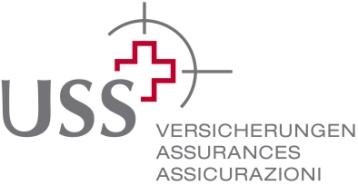 L'Assurance partenaire des tireurs: compétente   ● bon marché   ● complète  ● www.uss-versicherungen.ch 3550 Langnau i.E. 01.01.2013 Ueli Blaser Resp. Sécurité et prévention # Points de contrôle Résultat / Mesure Visa Printemps  -  avant le début des tirs Printemps  -  avant le début des tirs Printemps  -  avant le début des tirs Printemps  -  avant le début des tirs A Stand de tir, installations, moyens de travail 1 Etat de l'enveloppe de l'immeuble, isolation, dommages hiver, portes, fenêtres, fermetures. 2 Contrôle de la détention des clés (selon quittance) 3 Connexion à l'eau, écoulement/canalisation, fonctionnement des extincteurs, gouttières, cheminée 4 Etat du sac aérien et fonctionnement câble, 5 Pharmacie: Inventaire, dates d'expiration (Exp) 6 Appareils protecteurs de l'ouïe appartenant à la société 7 Déviateurs de douilles Fass 90 et récupérateurs douilles 8 Extincteurs: date de contrôle 9 Panneau d'affichage: actualité, (27.136f) 10 Affiche accident 27.131.02: mise à jour des informations 11 Clôture, plan de clôture, état matériel clôture, autres installations, déflecteurs, publication de tir.  12 Etat des escaliers, accès 13 Table de nettoyage: état général, bloc de nettoyage, matériel (brosses, pattes etc) 14 Etat des armoires pour armes et munitions 15 Rangement douilles, déchets (emballages) 16 Tunnel de protection contre le bruit: habillement, pas de trou, arrêtoir 17 Déflecteurs 18 Graisser et polir ou nécessaire 19 Carnotzet; propreté, installation et aménagement 20 B Moyens de marquage électronique et installations techniques 21 Imprimantes 22 Moniteurs 23 Commande à distance 24 Protection des appareils - Prises électriques # 	Points de contrôle 	Résultat / Mesure 	Visa # 	Points de contrôle 	Résultat / Mesure 	Visa # 	Points de contrôle 	Résultat / Mesure 	Visa # 	Points de contrôle 	Résultat / Mesure 	Visa # 	Points de contrôle 	Résultat / Mesure 	Visa C Zones dangereuses et ciblerie  31 Buissons et arbres à couper selon directives 32 Etat plaque frontale (moitié de la plaque couverte avec végétal), capteur balles, caisses récupérateurs de plomb 33 Etat construction, toit, escaliers, porte, drapeau de tir  34 Installations: Electrique, communication, eau etc 35 Etat de la clôture 36 D Administraf 41 Assurance immobilière conclue auprès du canton ? 41 Couverture assurance pour le matériel ? 43 Assurance de base et responsabilité civile conclue auprès de l'USS Assurances ?  44 Périodiquement  -  pendant la saison de tir Périodiquement  -  pendant la saison de tir Périodiquement  -  pendant la saison de tir Périodiquement  -  pendant la saison de tir Périodiquement  -  pendant la saison de tir 51 Etat plaque frontale, pas de végétation devant la plaque 52 Zone de tir (zone 1): Ligne de tir 1m au dessus végétation 53 54 55 56 Automne -  a la fin de la saison avant l'hiver Automne -  a la fin de la saison avant l'hiver Automne -  a la fin de la saison avant l'hiver Automne -  a la fin de la saison avant l'hiver Automne -  a la fin de la saison avant l'hiver 61 Vider les conduites d'eau 62 Mise hors service de l'électricité 63 Mettre en sécurité les objets pouvant être volés 64 65 Particularité, si concerne les installations de tir: faire attention à Particularité, si concerne les installations de tir: faire attention à Particularité, si concerne les installations de tir: faire attention à Particularité, si concerne les installations de tir: faire attention à Particularité, si concerne les installations de tir: faire attention à 71 PC- resp. appareils interphone 72 Contrôles pendant les mois creux (hiver), inclus ciblerie 73 Appareil accumulateurs d'électricité / contrôle installation photovoltaïque 74 75 Base Base Base Form / Règl Form / Règl - Ordonnance sur le tir hors du service (Ordonnance sur le tir) - Ordonnance sur le tir hors du service (Ordonnance sur le tir) - Ordonnance sur le tir hors du service (Ordonnance sur le tir) 512.31 512.31 - Ordonnance sur les installations de tir - Ordonnance sur les installations de tir - Ordonnance sur les installations de tir 510.512 510.512 - Directives pour les installations de tir - Directives pour les installations de tir - Directives pour les installations de tir 51.065 51.065 - Aide mémoire de l'USS Assurance pour le tir - Aide mémoire de l'USS Assurance pour le tir - Aide mémoire de l'USS Assurance pour le tir 27.135 dfi 27.135 dfi - Prescriptions particulières de sécurité des associations - Prescriptions particulières de sécurité des associations - Prescriptions particulières de sécurité des associations diverses diverses - Prise des installations de tir par les OFT - Prise des installations de tir par les OFT - Prise des installations de tir par les OFT Form spéciale Form spéciale 